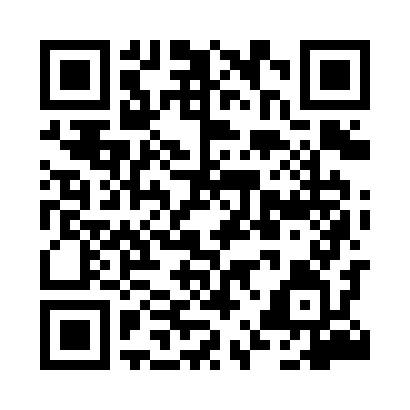 Prayer times for Waglany, PolandWed 1 May 2024 - Fri 31 May 2024High Latitude Method: Angle Based RulePrayer Calculation Method: Muslim World LeagueAsar Calculation Method: HanafiPrayer times provided by https://www.salahtimes.comDateDayFajrSunriseDhuhrAsrMaghribIsha1Wed2:425:1112:365:438:0210:202Thu2:395:0912:365:448:0410:233Fri2:355:0712:365:458:0510:264Sat2:315:0512:365:468:0710:295Sun2:285:0312:365:478:0910:326Mon2:245:0212:355:488:1010:367Tue2:215:0012:355:498:1210:398Wed2:214:5812:355:508:1310:429Thu2:204:5612:355:518:1510:4310Fri2:194:5512:355:528:1610:4311Sat2:194:5312:355:538:1810:4412Sun2:184:5212:355:538:2010:4513Mon2:174:5012:355:548:2110:4514Tue2:174:4912:355:558:2310:4615Wed2:164:4712:355:568:2410:4716Thu2:164:4612:355:578:2610:4717Fri2:154:4412:355:588:2710:4818Sat2:154:4312:355:598:2810:4919Sun2:144:4212:356:008:3010:4920Mon2:144:4012:356:008:3110:5021Tue2:134:3912:366:018:3310:5022Wed2:134:3812:366:028:3410:5123Thu2:124:3712:366:038:3510:5224Fri2:124:3512:366:048:3710:5225Sat2:114:3412:366:048:3810:5326Sun2:114:3312:366:058:3910:5427Mon2:114:3212:366:068:4010:5428Tue2:104:3112:366:068:4210:5529Wed2:104:3012:366:078:4310:5530Thu2:104:3012:366:088:4410:5631Fri2:104:2912:376:098:4510:56